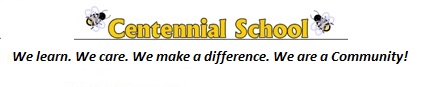 Meeting: PSSCSeptember 27th 2018Time:  5:30	Location: Centennial SchoolMinutesIntroductionsEach member introduced his or herselfAshley Dobbin			PrincipalStephanie Marr	        VP/TeacherErinn Fennell			ParentBrandi Lee			Parent	Bernie Regenbogen		DECAbsent: Kathy O’Conner	ChairNew BusinessAttendees met for the first meeting of the PSSC for the school year in the conference room Centennial School at 5:30 pm.Attendees were Centennial School principal, a teacher from the school, a member of the DEC and two parents with children attending the school.The Chair of the committee was unable to attend.Introductions were made and the group discussed the purpose of the PSSC and outlined the reasons to get involved in the committee. The members looked over the PSSC brochure and Power Point presentationThe DEC representative informed the group on an upcoming meeting held for all of the PSSC's in the district. Brandi Lee expressed interest in attending.Meeting norms were explained and discussed as follows:There will be 5 scheduled meetings for the yearMeetings will begin promptly 5:30pmMeetings will last for 1 hourAgenda topics not covered will be tabled until the following meetingChair will run the meeting and in the event that the chair cannot attend the Vice Chair will run the meetingIt was decided that there will be 5-6 meetings throughout the school year in the same location and scheduled as follows:October 18th @ 5:30pmNovember 15th @ 5:30pmJanuary 22nd @ 5:30pmFebruary 19th @ 5:30pmApril 16th @ 5:30pmMay 23rd @ 5:30pmMay was chosen as an extra meeting in case of inclement weather or other unforeseen issues in which one of the previous meetings may not take place.5:30 pm was agreed on as an appropriate start time for the upcoming meetings. The meetings were decided to last approximately one hour.It was further decided that any discussion topics the group is unable to touch on in the set hour would be tabled and would be discussed at the following meeting.The two parents in attendance volunteered to be the Vice Chair and the Secretary of the committee.The committee proceeded to go over the School Start Up outlined in the report from Administration.The new safe arrival app and program was discussed as a safe way to make sure children arrive safely to the school.Policy 711 was reviewed as a policy for healthy eating for the children. The hot lunch program, lunch club and breakfast clubs were discussed briefly.Staffing changes in the school were touched on.The opportunity to make Centennial School a cashless school was talked about, giving families the opportunity to pay various fees online.The group discussed the SIF Project and its implementation in seven schools. The ratio at Centennial School in K-2 classrooms is now no greater than 1:14 students:teachers. There was discussion on waiting to see if this would close any gaps in achievement or make any difference in behavior issues.PDU K-3 was briefly discussed as a numeracy and literacy coaching model and an aide to teachers.School Improvement was discussed by the committee. In particular at this meeting, Love Week was a topic for school improvement. As planned and implemented by King's Church and the school, there were plans to beautify the school with the help of volunteers. An aerial photo of students and projects inside and outside of the school were discussed.The committee closed the meeting with information on how the school generates funds and donations.Future Meeting DatesOctober 18th @ 5:30pmNovember 15th @ 5:30pmJanuary 22nd @ 5:30pmFebruary 19th @ 5:30pmApril 16th @ 5:30pmMay 23rd @ 5:30pm